花蓮縣花蓮市明廉國民小學112學年度校訂課程成果報告主題：奇萊我的家年級：三年級成果照片：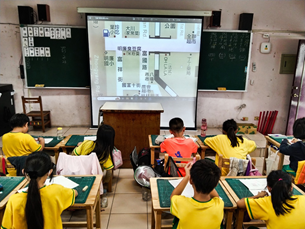 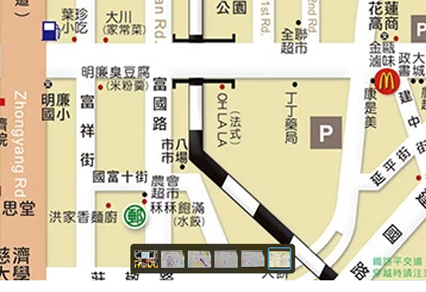 圖片說明：校園周遭美食地圖圖片說明：校園周遭美食地圖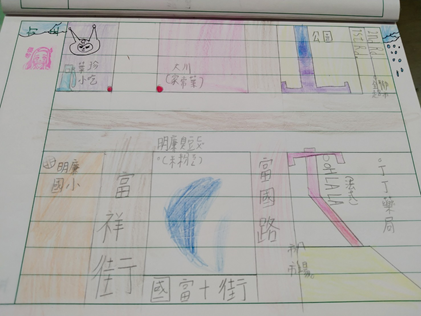 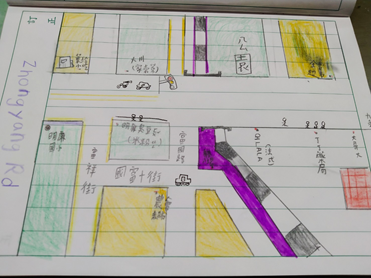 圖片說明：仿作校園周遭美食地圖圖片說明：仿作校園周遭美食地圖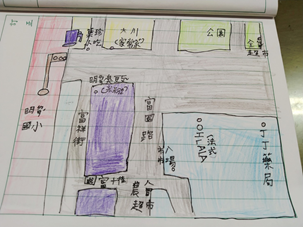 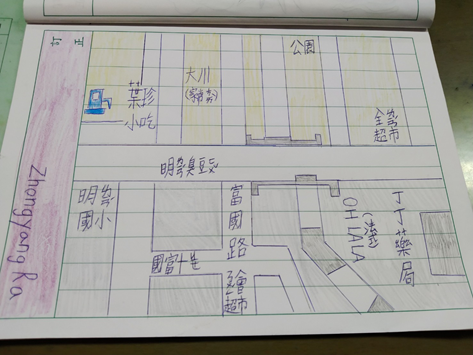 圖片說明：仿作校園周遭美食地圖圖片說明：仿作校園周遭美食地圖